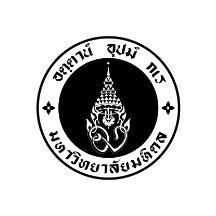 ภาควิชา/หลักสูตร …………………………………………………………            โทร……………………………………………………………………………………ที่ อว 78.14/วันที่  …………………………………………………………เรื่อง  ขอส่งโครงการวิจัยเพื่อพิจารณารับรองจริยธรรมการวิจัยในมนุษย์เรียน  ประธานคณะกรรมการพิจารณาจริยธรรมการวิจัยในมนุษย์ ข้าพเจ้า (นาย/นาง/นางสาว)……………………………............................................................................................................................………………….รหัส……………………………..…………………………….…………………………..…นักศึกษาหลักสูตร……………………………………………………………………………………………………กำลังจะทำ (ดุษฎีนิพนธ์ / วิทยานิพนธ์ / สารนิพนธ์ / ภาคนิพนธ์) ภายใต้การดูแลของอาจารย์ที่ปรึกษาหลัก  ชื่อ (ศ./รศ./ผศ./อ.)…..……......………………………………………………………………………………………………………………………………………………………………………... เรื่อง  (ภาษาไทย) ……..………………………………..…………………………………………………………………………………..…..……………………………………………….…..…………………………………………...………….………………………………………….........……….…(ภาษาอังกฤษ)...………………………………………………………………………………………………………………………………..…………………………….…………………………………………………………………………..…………………………………………………………….………ซึ่งมีส่วนที่เกี่ยวข้องกับการวิจัยในมนุษย์ และข้าพเจ้าขอส่งโครงการวิจัยและเอกสารที่เกี่ยวข้องมาเพื่อขอรับการพิจารณาจริยธรรมการวิจัยในมนุษย์ จำนวน 4 ชุด โดยข้าพเจ้าขอรับรองว่าจะเริ่มดำเนินการต่อเมื่อได้รับการอนุมัติจากคณะกรรมการพิจารณาจริยธรรมการวิจัยในมนุษย์แล้วจึงเรียนมาเพื่อโปรดพิจารณาและดำเนินการต่อไปด้วย จะขอบคุณยิ่ง ลงนาม ………………………………………………………………………………………………………………..(…………………………………………………………………………………………..………………………………………..)นักศึกษา	ความเห็นของอาจารย์ที่ปรึกษาหลัก 	. …………………………………………………………………………………………………………………ลงนาม ………………………………………………………………………………………………………………..(………………………………………………………………………………………..………………………………………..)อาจารย์ที่ปรึกษาหลักเรียน	ประธานคณะกรรมการพิจารณาจริยธรรมการวิจัยในมนุษย์	เพื่อโปรดพิจารณา และดำเนินการต่อไปด้วย จะขอบคุณยิ่งลงนาม ………………………………………………………………………………………………………………..(………………………………………………………………………………………..………………………………………..)ประธานหลักสูตร………………………………………..…………………